Гуманитарный проект «Образование без границ»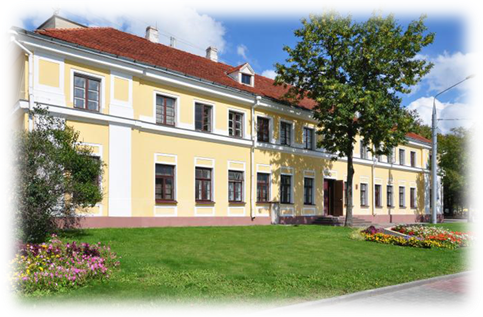 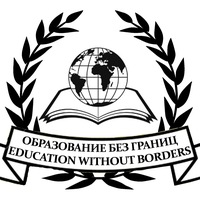 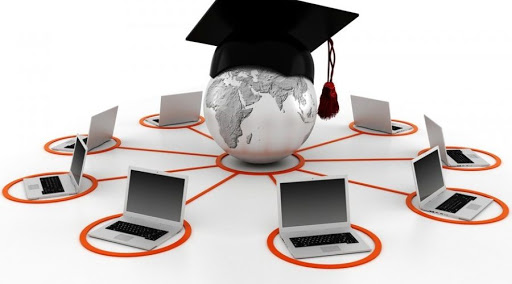 1. Наименование проекта: «Образование без границ».1. Наименование проекта: «Образование без границ».2. Срок реализации проекта: 12 месяцев.2. Срок реализации проекта: 12 месяцев.3. Организация-заявитель, предлагающая проект: Государственное учреждение образования «Гродненская детская школа искусств имени Антония Тизенгауза».3. Организация-заявитель, предлагающая проект: Государственное учреждение образования «Гродненская детская школа искусств имени Антония Тизенгауза».4. Цели проекта:1) создание современного образовательного центра на территории Государственного учреждения образования «Гродненская детская школа искусств имени Антония Тизенгауза»;2) создание условий формирования доступности для белорусов и иностранных «абитуриентов»образовательных и информационных ресурсов в сфере культуры и обеспечение использования возможностей учрежденияобразования;3) совершенствование образовательной системы в сфере культуры через усиление и укрепление гуманитарных связей, развитие более тесных контактов в едином культурном пространстве с городами Евросоюза;4) сохранение на местном уровне культурных, музыкальных, исторических            и образовательных традиций;5) привлечение населения к активному участию в образовательной жизни             в сфере культуры;6) организация и проведение обучающих семинаров, форумов, вебинаров, дистанционных курсов, тренингов, круглых столов, мастер-классов, открытых уроков и т.д. посредством онлайн-связи;7) развитие нравственной ценности личности обучающегося, ее художественно-творческого потенциала.4. Цели проекта:1) создание современного образовательного центра на территории Государственного учреждения образования «Гродненская детская школа искусств имени Антония Тизенгауза»;2) создание условий формирования доступности для белорусов и иностранных «абитуриентов»образовательных и информационных ресурсов в сфере культуры и обеспечение использования возможностей учрежденияобразования;3) совершенствование образовательной системы в сфере культуры через усиление и укрепление гуманитарных связей, развитие более тесных контактов в едином культурном пространстве с городами Евросоюза;4) сохранение на местном уровне культурных, музыкальных, исторических            и образовательных традиций;5) привлечение населения к активному участию в образовательной жизни             в сфере культуры;6) организация и проведение обучающих семинаров, форумов, вебинаров, дистанционных курсов, тренингов, круглых столов, мастер-классов, открытых уроков и т.д. посредством онлайн-связи;7) развитие нравственной ценности личности обучающегося, ее художественно-творческого потенциала.5. Задачи, планируемые к выполнению в рамках реализации проекта: 1) расширение доступа к качественным услугам в сфере образования, профессиональной подготовки и непрерывного обучения за счет развития инфраструктуры;2) приобретение технического оборудования для проведения образовательных мероприятий (планшеты, компьютеры, интерактивные доски, телевизоры, экраны, видеопроекторы, камеры и т.д.);3) привлечение для участия в образовательной программе сотрудников образовательных учреждений города, области;4) организация образовательного процесса посредством технических возможностей школы искусств;5) организация досуговой деятельности участников проекта, проведение концертов;6) приобретение крытой сценической площадки для организации досуговой деятельности участников проекта;7) приобретение сценического и светового оборудования, музыкального концертного оборудования;8) сотрудничество со средствами массовой информации для популяризации проекта.5. Задачи, планируемые к выполнению в рамках реализации проекта: 1) расширение доступа к качественным услугам в сфере образования, профессиональной подготовки и непрерывного обучения за счет развития инфраструктуры;2) приобретение технического оборудования для проведения образовательных мероприятий (планшеты, компьютеры, интерактивные доски, телевизоры, экраны, видеопроекторы, камеры и т.д.);3) привлечение для участия в образовательной программе сотрудников образовательных учреждений города, области;4) организация образовательного процесса посредством технических возможностей школы искусств;5) организация досуговой деятельности участников проекта, проведение концертов;6) приобретение крытой сценической площадки для организации досуговой деятельности участников проекта;7) приобретение сценического и светового оборудования, музыкального концертного оборудования;8) сотрудничество со средствами массовой информации для популяризации проекта.6. Целевая группа: население г.Гроднов возрасте от 6 до 55 лет.6. Целевая группа: население г.Гроднов возрасте от 6 до 55 лет.7. Краткое описание мероприятий в рамках проекта: - организация подготовительных мероприятий по подготовке проекта;- подготовка списка необходимого технического оборудования;- подготовка проектно-сметной документации;- проведение переговоров с потенциальными сотрудниками-«учителями»;- проведение переговоров и организация закупок необходимого для реализации проекта технического оборудования;- составление плана образовательной деятельности и мероприятий;- проведение переговоров с творческими коллективами и исполнителями для их привлечения к участию в творческих мероприятиях;- изготовление альбомов, буклетов, других рекламных материалов;- запись аудио- и видеоматериалов для проекта;- организация сотрудничества со средствами массовой информации для продвижения и рекламы проекта.7. Краткое описание мероприятий в рамках проекта: - организация подготовительных мероприятий по подготовке проекта;- подготовка списка необходимого технического оборудования;- подготовка проектно-сметной документации;- проведение переговоров с потенциальными сотрудниками-«учителями»;- проведение переговоров и организация закупок необходимого для реализации проекта технического оборудования;- составление плана образовательной деятельности и мероприятий;- проведение переговоров с творческими коллективами и исполнителями для их привлечения к участию в творческих мероприятиях;- изготовление альбомов, буклетов, других рекламных материалов;- запись аудио- и видеоматериалов для проекта;- организация сотрудничества со средствами массовой информации для продвижения и рекламы проекта.8. Общий объем финансирования (в долларах США):150 0008. Общий объем финансирования (в долларах США):150 000Источник финансированияОбъем финансирования (в долларах США)Средства донора145 000Софинансирование5 0009. Место реализации проекта (область/район, город): Гродненская область,              г.Гродно.9. Место реализации проекта (область/район, город): Гродненская область,              г.Гродно.10. Контактное лицо: Ковальчук Ольга Геннадьевна, заместитель директора, +375297865177, +375152625376, tizengayz@mail.ru10. Контактное лицо: Ковальчук Ольга Геннадьевна, заместитель директора, +375297865177, +375152625376, tizengayz@mail.ru